Pre-calculus 10Chapter 4Linear FunctionsName: ___________________________________________		Mr. Formaran4.1 SlopeThe ___________ of a linear equation describes the steepness and direction of a line.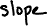 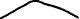 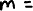 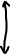 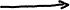 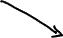 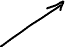 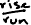 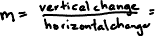 Finding Slope from Graph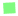 Example of Positive Slope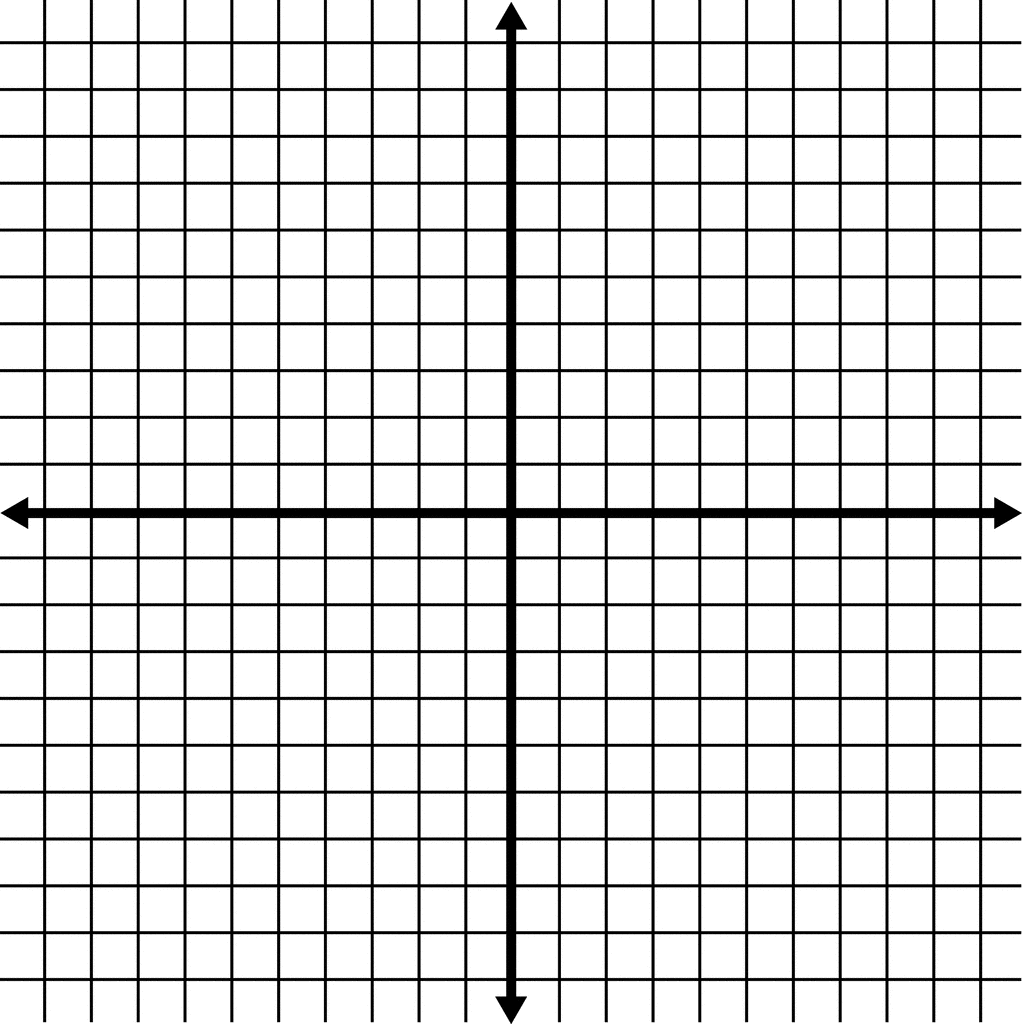 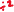 Slope of segment AB = 			= 	=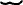 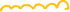 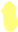 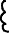 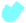 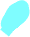 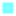 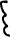 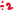 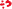 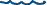 Slope of segment AC = 			=	=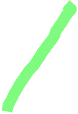 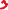 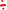 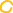 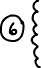 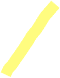 Slope of segment BC = 			=	Another Example of Positive SlopeSlope of segment AB = 			= 	=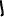 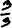 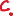 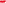 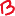 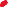 Slope of segment AC = 			=	=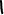 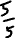 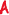 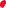 Slope of segment BC = 			=	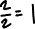 My Own Example of Positive SlopeSlope of segment AB = 			= 	=Slope of segment AC = 			=	=Slope of segment BC = 			=	Example of Negative SlopeSlope of segment AB = 			=  -	Slope of segment AC = 			= -	= -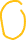 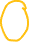 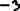 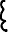 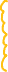 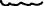 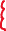 Slope of segment BC = 			= -	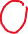 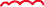 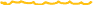 Another Example of Negative SlopeSlope of segment AB = 			= 	=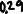 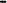 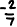 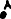 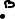 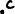 Slope of segment AC = 			=	=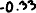 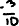 Slope of segment BC = 			=	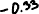 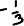 My Own Example of Negative SlopeSlope of segment AB = 			= 	=Slope of segment AC = 			=	=Slope of segment BC = 			=	Finding Slope from Ordered PairsExample of Positive SlopeSlope of segment AB = 		= 	      =	     =Slope of segment AC = 		=	      =	     =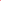 Slope of segment BC = 		=	      =	     =Another Example of Positive Slope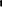 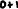 Slope of segment AB = 		= 	      =	     =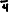 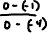 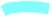 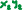 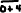 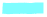 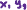 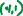 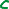 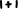 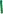 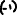 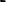 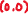 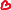 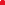 Slope of segment AC = 		=	      =	     =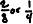 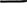 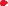 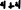 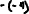 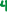 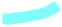 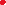 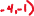 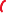 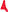 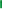 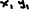 Slope of segment BC = 		=	      =	     =	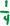 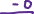 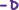 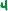 My Own Example of Positive SlopeSlope of segment AB = 		= 	    =	    =Slope of segment AC = 		=	    =	    =Slope of segment BC = 		=	    =	    =	Example of Negative SlopeSlope of segment AB = 	       =  		   =Slope of segment AC = 	       =		    =	     =Slope of segment BC = 	       = 		    =Another Example of Negative Slope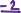 Slope of segment AB = 	       = 		     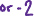 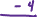 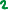 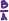 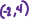 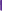 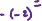 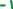 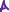 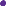 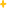 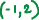 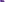 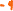 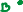 Slope of segment AC = 	        =	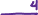 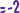 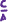 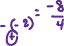 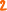 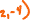 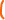 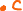 Slope of segment BC = 	        =	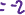 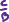 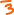 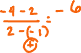 My Own Example of Negative SlopeSlope of segment AB = 	       = Slope of segment AC = 	       =	Slope of segment BC = 	       =	Lines With Zero ( 0 ) Slope and Undefined ( 0 )SlopeExample of Zero SlopeSlope of segment AB = 		= 	      =	     = 0Another Example of Zero Slope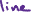 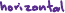 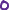 Slope of segment AC = 		=	      =	     =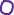 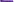 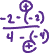 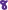 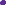 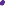 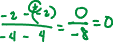 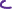 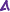 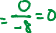 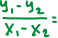 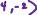 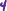 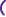 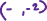 My Own Example of Zero SlopeSlope of segment AC = 		=	    =	    =Example of Undefined SlopeSlope of segment AB = 		= 	         =	      =  0Another Example of Undefined Slope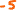 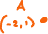 Slope of segment AC = 		=	      =	     =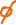 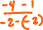 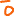 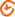 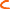 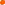 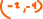 My Own Example of Undefined SlopeSlope of segment AC = 		=	    =	    =4.2 Rate of ChangeThe Greek letter Delta (    ) is used to represent change.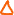 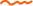 Rate of Change = 	    = 			Rates of Change in Fraction Notation: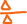 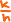 							1. kilometres per hour =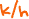 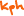 							2. miles per gallon 	=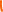 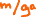 							3. dollars per hour	=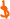 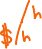 Rates of Change:1. If the city of Surrey grew by 120 000 people over a year period, it has a rate of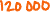 			   =	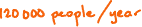 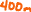 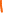 2. If a person runs the 400 metre race in 56 seconds, he is running at a rate of 	       = 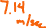 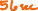 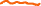 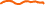 Example 1 	Carly rents a car with the gas tank full. The odometer registered 86 347 km. Carly used it for three days. When the car was returned the odometer reading was 86 721 km and it needed 63 litres to fill up. The cost of renting the car was $96 plus gas which cost 90 cents per litre.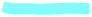 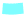 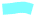 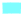 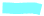 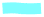 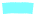 a. Determine the rate of gas consumption for the car in kilometres per litre.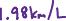 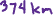 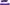 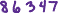 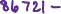 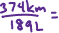 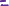 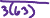 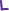 b. Determine the average rate of travel per day.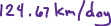 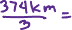 c. Determine the cost of renting the car per day.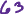 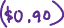 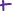 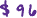 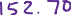 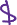 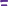 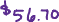 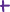 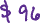 Example 1b	Carly rents a car with the gas tank full. The odometer registered _____________  km. Carly used it for _____ days. When the car was returned the odometer reading was ____________ km and it needed ______ litres to fill up. The cost of renting the car was $_____ plus gas which cost __________ per litre.a. Determine the rate of gas consumption for the car in kilometres per litre.b. Determine the average rate of travel per day.c. Determine the cost of renting the car per day.My Own Word Problem					Answered by: ________________	Carly rents a car with the gas tank full. The odometer registered _____________  km. Carly used it for _____ days. When the car was returned the odometer reading was ____________ km and it needed ______ litres to fill up. The cost of renting the car was $_____ plus gas which cost __________ per litre.a. Determine the rate of gas consumption for the car in kilometres per litre.b. Determine the average rate of travel per day.c. Determine the cost of renting the car per day.Example 2	Between 2000 and 2010, the cost of a TV dropped from $4600 to $1200. Graph this result, and determine the average drop in price per year.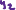 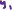 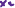 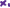 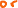 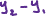 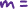 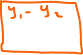 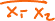 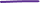 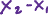 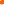 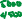 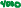 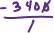 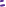 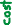 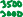 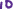 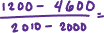 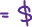 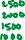 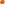 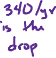 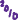 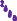 Example 2b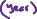 	Between 20__ and 20__, the cost of a TV dropped from $_________ to $_________. 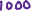 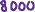 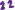 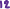 Graph this result, and determine the average drop in price per year.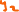 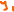 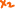 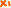 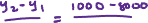 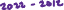 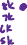 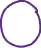 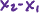 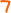 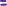 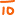 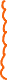 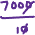 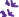 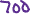 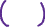 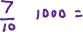 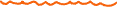 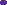 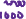 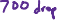 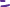 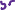 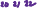 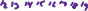 My Own Word Problem					Answered by: ________________	Between 20__ and 20__, the cost of a TV dropped from $_________ to $_________. Graph this result, and determine the average drop in price per year.Example 3	Most cars depreciate as they age. A car costing $30 000 will have a value of $2500 at the end of 10 years.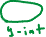 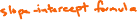 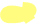 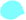 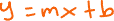 	a. Write the formula for its value V, when it is t years old.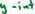 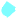 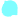 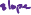 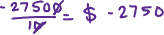 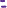 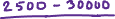 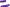 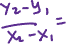 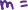 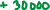 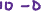 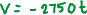 	b. Draw a graph of this linear function.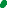 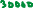 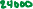 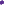 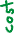 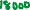 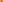 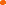 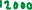 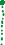 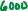 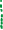 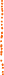 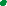 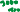 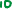 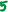 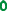 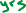 	c. Determine the car’s value after 4.5 years.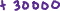 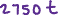 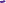 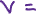 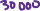 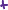 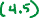 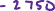 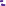 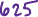 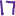 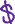 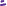 	d. When is the car’s value between $12 000 and $15 000?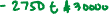 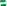 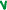 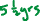 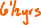 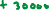 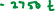 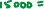 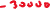 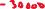 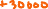 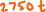 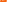 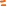 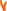 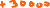 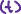 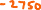 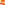 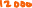 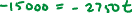 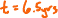 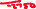 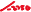 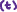 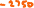 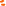 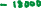 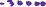 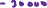 	e. How much value does the car lose every 2.5 years?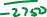 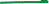 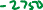 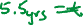 	f. What is the rate of change of the car’s value with respect to time?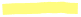 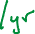 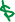 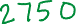 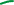 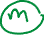 Example 3b	Most cars depreciate as they age. A car costing $_________ will have a value of $______ at the end of ___ years.	a. Write the formula for its value V, when it is t years old.	b. Draw a graph of this linear function.	c. Determine the car’s value after 4.5 years.	d. When is the car’s value between $12 000 and $15 000?	e. How much value does the car lose every 2.5 years?	f. What is the rate of change of the car’s value with respect to time?My Own Word Problem					Answered by: ________________Most cars depreciate as they age. A car costing $_________ will have a value of $______ at the end of ___ years.	a. Write the formula for its value V, when it is t years old.	b. Draw a graph of this linear function.	c. Determine the car’s value after 4.5 years.	d. When is the car’s value between $12 000 and $15 000?	e. How much value does the car lose every 2.5 years?	f. What is the rate of change of the car’s value with respect to time?Example 4	Georgia sells computers. She is paid a basic salary of $1500, plus $400 for every five computers she sells.	a. Write a formula for Georgia’s monthly wage.	b. How many computers must be sold for Georgia to make at least $3440 in one month?	c. Determine Georgia’s wage in a month when she sells 60 computers.	d. What is the rate of change of Georgia’s wage with respect to the number of computers                  sold?Example 4b	Georgia sells computers. She is paid a basic salary of $________, plus $_______ for every _____ computers she sells.	a. Write a formula for Georgia’s monthly wage.	b. How many computers must be sold for Georgia to make at least $3440 in one month?	c. Determine Georgia’s wage in a month when she sells 60 computers.	d. What is the rate of change of Georgia’s wage with respect to the number of computers                  sold?My Own Word Problem					Answered by: ________________	Georgia sells computers. She is paid a basic salary of $________, plus $_______ for every _____ computers she sells.	a. Write a formula for Georgia’s monthly wage.	b. How many computers must be sold for Georgia to make at least $3440 in one month?	c. Determine Georgia’s wage in a month when she sells 60 computers.	d. What is the rate of change of Georgia’s wage with respect to the number of computers                  sold?Example 5	In the morning, Anna typed nine pages in 45 minutes. After lunch, she typed 18 pages in 1 hour, 20 minutes. If the pages typed were approximately the same length, did she type faster in the morning of after lunch?Example 5b	In the morning, Anna typed nine pages in ____ minutes. After lunch, she typed ___ pages in __________________. If the pages typed were approximately the same length, did she type faster in the morning of after lunch?My Own Word Problem					Answered by: ________________In the morning, Anna typed nine pages in ____ minutes. After lunch, she typed ___ pages in __________________. If the pages typed were approximately the same length, did she type faster in the morning of after lunch?4.3 Graphing Linear FunctionsExample 1	Graph a line with slope 2, going through the point (1 , - 4)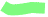 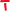 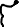 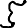 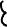 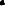 Example 1b	Graph a line with slope ___, going through the point (________)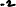 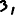 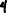 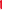 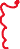 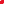 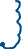 My Own Word Problem					Answered by: ________________Graph a line with slope ___, going through the point (________)Example 2	Find a point in quadrant IV on the line with slope -     going through the point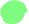 		(- 5 , 2)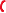 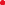 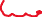 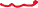 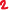 Example 2b	Find a point in quadrant IV on the line with slope  -        going through the point		(______)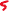 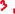 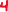 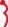 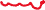 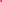 My Own Word Problem					Answered by: ________________Find a point in quadrant IV on the line with slope   - ---    going through the point		(______)InterceptsThe point at which a graph crosses the y-axis is called y-intercept and the point at which a graph crosses the x-axis is called x-intercept.	The x-intercept of a line is the point (a , 0)	The y-intercept of a line is the point (0 , b)Example 3	Determine the x-intercept of the linear equation with slope     , going through 		(- 4 , - 2)Example 3	Determine the x-intercept of the linear equation with slope            , going through 		(_____)My Own Word Problem					Answered by: ________________Determine the x-intercept of the linear equation with slope            , going through 		(______)Example 4 	Determine the slope of a line with x-intercept (- 3, 0) and y-intercept of (0 , - 4)Example 4b 	Determine the slope of a line with x-intercept (_____) and y-intercept of (_____)My Own Word Problem					Answered by: ________________		Determine the slope of a line with x-intercept (_____) and y-intercept of (_____)4.4 Parallel and Perpendicular LinesParallel Lines 	-    lines in a coordinate system that never intersect.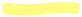 have identical slopes because they rise or fall at the same rate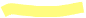 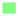 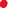 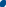 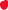 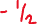 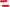 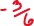 							m1 = 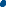 							m2 = 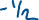 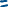 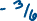 Perpendicular Lines 	-	lines that form right angles when they intersect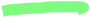 			-	if the slope of one line is        , the slope of the line that is 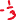 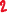 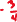 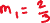 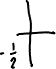 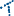 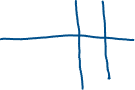 perpendicular to it has slope   -    . 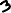 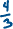 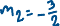 			- 	The product of the slopes of perpendicular lines is  - 1 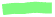 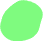 							m1 =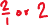 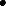 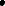 									(m1) (m2) = 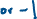 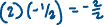 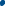 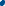 							m2 =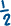 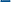 Example 1	Determine if the line through the first pair of points is parallel to, perpendicular to, or neither parallel nor perpendicular to the line through the second pair of points.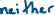 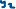 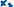 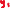 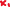 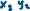 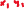 a. 	(- 4, 1) and (3 , 5);	(1 , - 3) and (15 , - 11)			__________________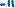 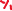 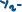 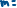 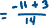 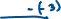 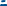 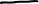 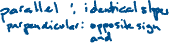 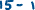 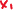 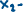 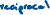 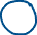 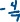 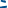 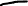 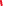 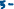 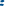 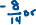 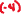 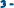 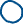 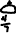 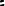 b.	(- 4, 1) and (3 , 5);	(1 , - 11) and (15 , 3)			__________________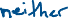 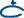 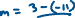 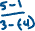 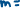 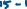 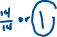 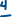 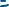 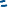 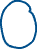 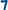 c.	(- 4, 1) and (3 , 5);	(- 13 , 10) and (- 9 , 3)			__________________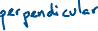 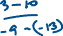 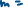 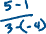 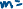 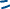 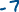 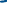 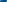 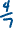 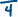 Another example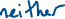 d. 	(- 1 , 0) and (5 , 3);	(0 , 0) and (- 2 , - 4)			__________________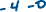 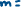 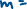 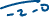 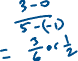 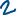 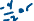 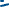 My Own Word Problem					Answered by: _________________e.	_________________;	__________________		__________________Example 2	Determine if the line through the first pair of points is parallel to, perpendicular to, or neither parallel nor perpendicular to the line through the second pair of points.a. 	(x, 3) and (3 , x);	(7 , x) and (x , 7)			__________________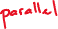 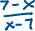 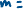 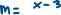 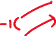 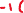 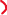 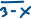 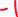 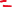 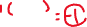 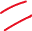 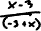 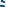 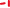 b.	(- x, - 2) and (2 , x);	(x , 8) and (8 , x)			__________________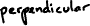 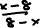 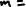 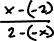 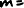 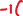 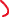 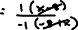 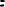 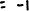 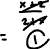 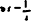 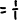 c.	(m , a) and (a , m);	(t , h) and (h , t)			__________________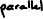 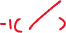 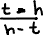 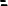 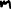 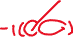 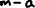 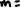 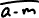 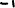 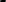 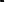 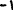 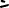 My Own Word Problem					Answered by: _________________d.	_______________;	_______________			__________________4.5 Applications of Linear Relations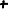 Example 1		A TV repair company charges a fixed amount, plus an hourly rate for a 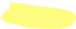 service call. A two hour service call is $80, and a four hour call is $140.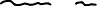 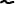 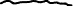 	a.	Write the equation that shows how the total cost, T, depends on the number of 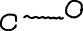 hours, h, and the fixed cost, C, Use R for hourly rate.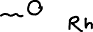 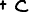 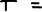 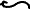 	b. 	Find the hourly rate.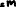 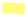 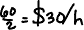 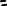 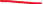 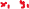 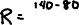 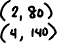 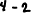 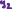 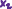 	c.	Find the fixed amount cost.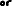 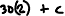 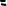 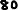 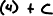 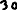 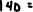 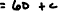 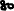 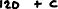 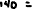 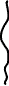 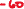 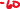 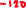 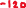 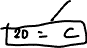 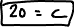 	d. 	Find the domain and range			Domain: ___________________	Range: ____________________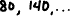 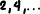 Example 1b		A TV repair company charges a fixed amount, plus an hourly rate for a service call. A ___ hour service call is $___, and a ___ hour call is $____.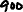 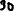 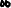 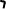 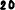 	a.	Write the equation that shows how the total cost, T, depends on the number of hours, h, and the fixed cost, C, Use R for hourly rate.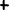 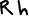 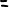 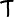 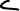 	b. 	Find the hourly rate.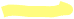 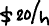 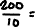 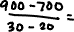 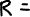 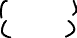 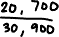 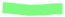 	c.	Find the fixed amount cost.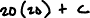 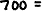 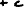 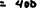 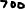 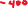 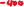 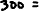 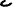 	d. 	Find the domain and range			Domain: ___________________	Range: ____________________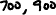 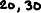 Example 2		An antique dresser increases in value $50 per year. The dresser is worth 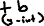 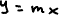 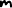 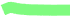 $600 now.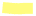 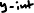 	a. 	Write the equation that shows how the current worth of the dresser, C, depends on the number of years, t.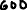 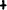 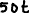 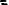 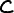 	b. 	What price was paid for the dresser if it was bought three years ago?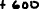 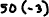 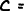 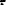 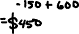 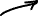 	c.	What will the value of the dresser be in five years?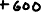 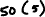 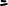 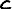 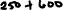 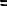 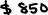 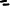 	d. 	Determine the domain and range.Domain: ___________________	Range: ____________________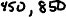 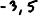 Example 2b		An antique dresser increases in value $___ per year. The dresser is worth $______ now.	a. 	Write the equation that shows how the current worth of the dresser, C, depends on the number of years, t.	b. 	What price was paid for the dresser if it was bought ____ years ago?	c.	What will the value of the dresser be in ____ years?	d. 	Determine the domain and range.Domain: ___________________	Range: ____________________My Own Word Problem					Answered by: _________________		__________________________________________________________________
________________________________________________________________________________________________________________________________________________________________________________________________________________________________________________________________________________________________________________________